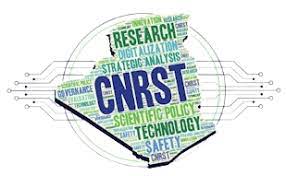 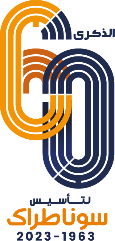 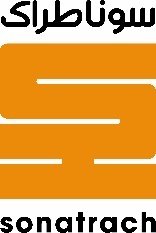 مسابقة أفضل منشور علمي في الجزائراستمارة مشاركةتطلق سوناطراك بالتعاون مع المجلس الوطني للبحث العلمي والتكنولوجيات، مسابقة "أفضل منشور علمي في الجزائر" في مجالات الأمن الطاقوي،والأمن الغذائي،والأمن الصحي.تمنحالجائزة التي تقدر قيمتهابـ1,500,000.00 دج،لأفضل منشورين في كل من المجالات الثلاثة المذكورة أعلاه، بناءً على عامل تأثير المجلة وعدد الاستشهادات العلمية، وهذامنذ 2018 إلى يومنا هذا.يرجى من المترشحين تعبئة النموذج وإرساله إلى عنوان البريد الإلكتروني التالي:concours_publication_scientifique@Sonatrach.dzحددالموعد النهائي لتقديم الطلبات بتاريخ 22 نوفمبر 2023.التاريخ                                                                           التوقيعهويتك اللقب والاسم *هويتك اللقب والاسم *هويتك اللقب والاسم *هويتك اللقب والاسم *هويتك اللقب والاسم *الاسم اللقب اللقب اللقب  عنوان البريد الإلكتروني* عنوان البريد الإلكتروني* عنوان البريد الإلكتروني* عنوان البريد الإلكتروني* عنوان البريد الإلكتروني*تاريخ ومكان الميلاد*تاريخ ومكان الميلاد*تاريخ ومكان الميلاد*تاريخ ومكان الميلاد*تاريخ ومكان الميلاد*المؤسسة التي تنتمي إليها في الجزائر *المؤسسة التي تنتمي إليها في الجزائر *المؤسسة التي تنتمي إليها في الجزائر *المؤسسة التي تنتمي إليها في الجزائر *المؤسسة التي تنتمي إليها في الجزائر *المجال العلمي*المجال العلمي*المجال العلمي*المجال العلمي*المجال العلمي*الأمن الطاقويالأمن الطاقويالأمن الطاقويالأمن الغذائيالأمن الغذائيالأمن الغذائيالأمن الصحي                                                                                          الأمن الصحي                                                                                          الأمن الصحي                                                                                          الرقم التعريفي ORCID أو بوابة البحث أو الباحث العلمي* الرقم التعريفي ORCID أو بوابة البحث أو الباحث العلمي* الرقم التعريفي ORCID أو بوابة البحث أو الباحث العلمي* الرقم التعريفي ORCID أو بوابة البحث أو الباحث العلمي* الرقم التعريفي ORCID أو بوابة البحث أو الباحث العلمي* معلومات عن منشوراتك / عنوان المنشور ومرجعه (المجلة، الرقم،السنة)*معلومات عن منشوراتك / عنوان المنشور ومرجعه (المجلة، الرقم،السنة)*معلومات عن منشوراتك / عنوان المنشور ومرجعه (المجلة، الرقم،السنة)*معلومات عن منشوراتك / عنوان المنشور ومرجعه (المجلة، الرقم،السنة)*معلومات عن منشوراتك / عنوان المنشور ومرجعه (المجلة، الرقم،السنة)*قائمة المؤلفين المشاركين الواردة أسماؤهم في المنشور*قائمة المؤلفين المشاركين الواردة أسماؤهم في المنشور*قائمة المؤلفين المشاركين الواردة أسماؤهم في المنشور*قائمة المؤلفين المشاركين الواردة أسماؤهم في المنشور*قائمة المؤلفين المشاركين الواردة أسماؤهم في المنشور*الرابط الخاص بمنشورك*(يرجى التحقق من ان الرابط الخاص بك يعمل)الرابط الخاص بمنشورك*(يرجى التحقق من ان الرابط الخاص بك يعمل)الرابط الخاص بمنشورك*(يرجى التحقق من ان الرابط الخاص بك يعمل)الرابط الخاص بمنشورك*(يرجى التحقق من ان الرابط الخاص بك يعمل)الرابط الخاص بمنشورك*(يرجى التحقق من ان الرابط الخاص بك يعمل)* معرف الكائن الرقمي* معرف الكائن الرقمي* معرف الكائن الرقمي* معرف الكائن الرقمي* معرف الكائن الرقميعدد الاستشهادات (إلى غاية سبتمبر 2023) * عدد الاستشهادات (إلى غاية سبتمبر 2023) * عدد الاستشهادات (إلى غاية سبتمبر 2023) * عدد الاستشهادات (إلى غاية سبتمبر 2023) * عدد الاستشهادات (إلى غاية سبتمبر 2023) * إضافة ملاحظات إضافة ملاحظات إضافة ملاحظات إضافة ملاحظات إضافة ملاحظات 